Name ____________________________________________________________ Period ______________Feudalism Crossword Puzzle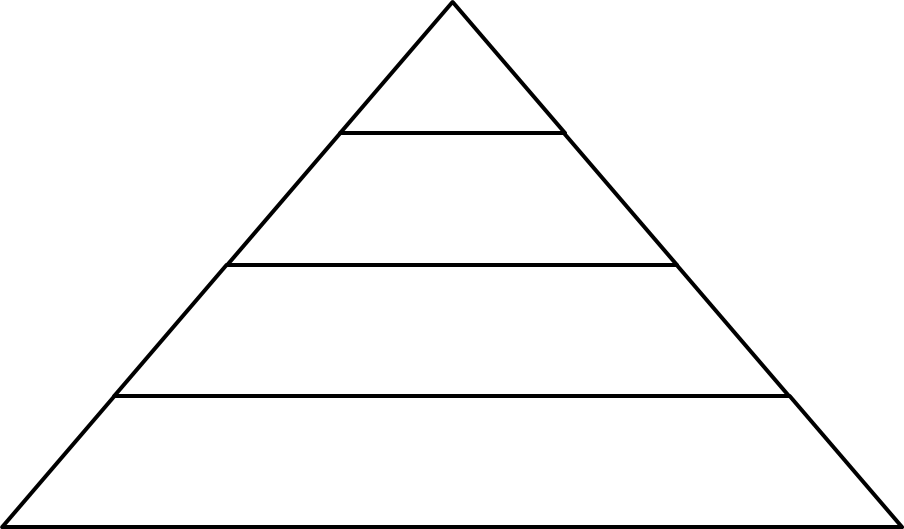 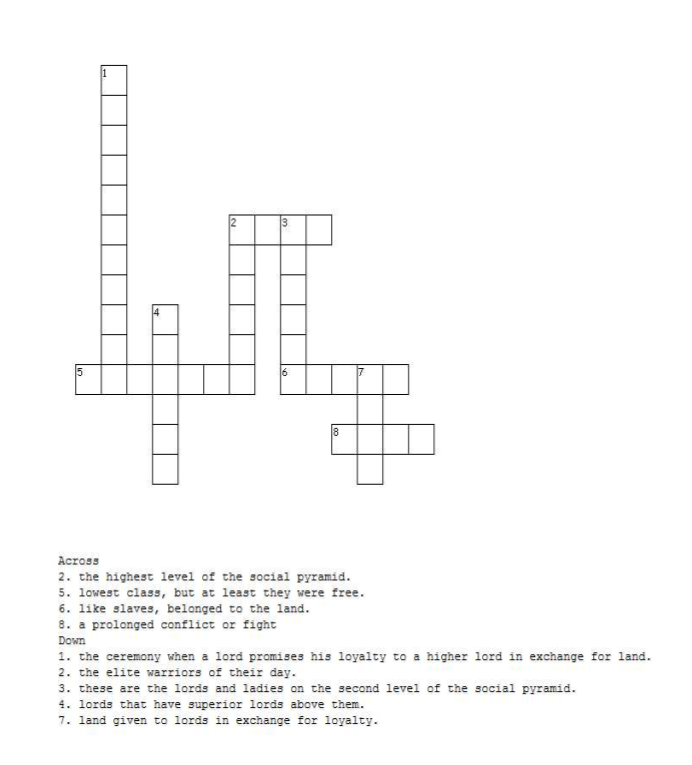 